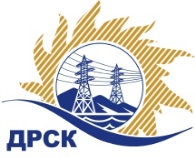 Акционерное Общество«Дальневосточная распределительная сетевая  компания»Протокол № 699/УР -ВПзаседания закупочной комиссии по открытому запросу предложений  на право заключения договора: Капитальный ремонт снегоболотохода ТТМ закупка № 2534.1 раздел 1.1.  ГКПЗ 2017№ ЕИС – 31705703597ПРИСУТСТВОВАЛИ: члены постоянно действующей Закупочной комиссии АО «ДРСК»  1-го уровня.Форма голосования членов Закупочной комиссии: очно-заочная.ВОПРОСЫ, ВЫНОСИМЫЕ НА РАССМОТРЕНИЕ ЗАКУПОЧНОЙ КОМИССИИ: Об утверждении результатов процедуры переторжки.Об итоговой ранжировке заявок.О выборе победителя запроса предложений.ВОПРОС 1 «Об утверждении результатов процедуры переторжки»РЕШИЛИ:Признать процедуру переторжки не состоявшейся.Утвердить окончательные цены заявок участниковВОПРОС 2 «Об итоговой ранжировке заявок»РЕШИЛИ:Утвердить итоговую ранжировку заявокВОПРОС 3 «О выборе победителя запроса предложений»РЕШИЛИ:	1. Планируемая стоимость закупки в соответствии с ГКПЗ: 1 237 320.00 рублей без учета НДС (1 460 037.60  руб. с учетом НДС).	2. На основании приведенной итоговой ранжировки поступивших заявок предлагается признать победителем запроса предложений Капитальный ремонт снегоболотохода ТТМ участника, занявшего первое место по степени предпочтительности для заказчика: ООО «АвтоТрак» г. Хабаровск, ул. Целинная, 2 «Г» на условиях: с предельной стоимостью 1 237 320,00 руб. без учета НДС (1 460 037,60 руб. с учетом НДС). Срок выполнения работ: с момента заключения договора по 31.12.2017. Условия оплаты: в течение в течение 30 (тридцати) календарных дней с даты подписания справки о стоимости выполненных работ КС-3.Коврижкина Е.Ю.Тел. 397208город  Благовещенск«30» ноября 2017 года№п/пНаименование Участника закупки и место нахожденияОкончательная цена заявки, руб. без НДС1ООО «АвтоТрак»г. Хабаровск, ул. Целинная, 2 «Г»1 237 320,002ООО «ГЕРМЕС»г. Хабаровск, ул. Октябрьская, 1301 237 320,00Место в итоговой ранжировкеНаименование и адрес участникаОкончательная цена заявки, руб. без НДСИтоговая оценка предпочтительностиПрименение приоритета в соответствии с 925-ПП1 местоООО «АвтоТрак»г. Хабаровск, ул. Целинная, 2 «Г»1 237 320,000,263Нет2 местоООО «ГЕРМЕС»г. Хабаровск, ул. Октябрьская, 1301 237 320,000,175нетCекретарь Закупочной комиссии: Елисеева М.Г._____________________________